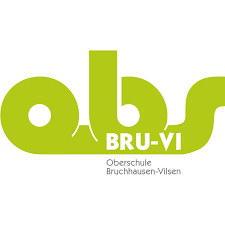 Oberschule Bruchhausen-VilsenOberschule Bruchhausen-VilsenStand: 09.2020Schuleigener Arbeitsplan im Fach: WPK Technik 						Schuljahrgang: 8WoStdAngestrebte Kompetenzen (Schwerpunkte)Vereinbartes ThemaBezug zu Methoden- und Medienkonzept (Einführen/Üben von…)Regionale Bezüge/Lernorte und ExperteneinsatzFächerübergreifende Bezüge 2Handlungsbereich 1: Arbeiten und Produzieren (Technik und Technisches Handeln)Themenfeld: Sicheres Arbeiten mit Werkzeugen und MaschinenThemenfeld: Planen, Konstruieren und HerstellenThemenfeld: Technisches Zeichnen- beschreiben die Handhabung von Maschinen und Werkzeugen.- benennen Sicherheitsregeln.- nutzen Maschinen und Werkzeuge zurHerstellung eines Produktes.- erklären Gefahrenpotentiale von Maschinen und Werkzeugen.- setzen sich mit den Sicherheitsregelnauseinander.- benennen technische Anforderungen.- beschreiben technische Prinzipien.- benennen konstruktive Einzelteile, derenFunktion und Zusammenwirken.- beschreiben Lösungswege.- vergleichen verschiedene technische Lösungenund deren Vor- und Nachteile.- entwerfen Lösungsversuche.- erstellen Materiallisten.- planen technische Lösungen.- konstruieren technische Lösungen.- stellen technische Lösungen zeichnerisch- dar und präsentieren diese.- planen einen Arbeitsablauf und die benötigte Arbeitsorganisation.- stellen Produkte her.- bewerten das Produkt.- beschreiben Merkmale perspektivischer Darstellungen.- benennen Vorderansicht, Seitenansicht undDraufsicht der Dreitafelprojektion.- benennen einfache Grundlagen des Technischen Zeichnens.- stellen einfache technische Objekte perspektivischdar.- zeichnen einfache technische Objekte als Dreitafelprojektion.- werten eine Dreitafelprojektion aus.- setzen sich mit Nutzen und Aussagekraft von Skizzen auseinander.InternetrechercheYouTubeLern DVDHandwerksbetriebePhysik,Mathematik, KunstHandlungsbereich 3: Information und Kommunikation (Technische Systeme des Informationsumsatzes)Themenfeld: Elektrische Stromkreise- beschreiben das Zusammenwirken verschiedenereinfacher elektrischer Bauteilein einer Schaltung.- beobachten die Wirkung verschiedenerBauteile im Stromkreis.- werten ihre beobachteten Eigenschaftenaus.ElektrobetriebePhysik